系 列 推 荐《狗狗杰克·杰克的冒险故事》四册系列The Adventures of a Dog Called Jack-Jack Series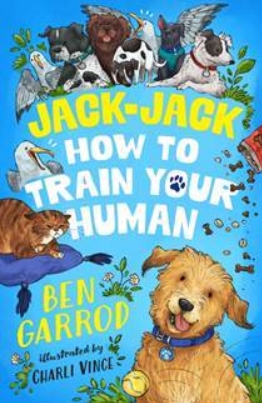 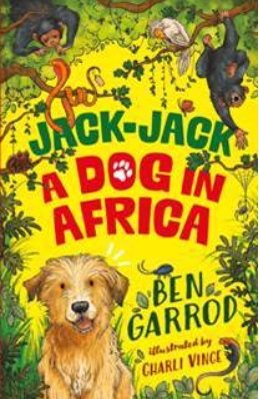 狗子杰克·杰克是真实存在的本书作者本·加罗德（Ben Garrod）就属于它从狗狗视角讲述它的每一天以及看到的世界是什么样的作者（同时也是一位环境生物学家）将大量动物事实和行为编织在一起内容包含很多关于狗狗的事实和信息，为这些虚构的故事增色不少对于7-9岁的孩子来说，这些书十分幽默每本书分为4个部分，也适合更年轻的读者们结合插图独立阅读相信也能引起铲屎官和动物爱好者们的共鸣！强烈建议同时阅读第一本和第二本，可以更加完整地了解这个系列世界上最酷的狗杰克·杰克在非洲照顾黑猩猩孤儿，即将开始它有史以来最大的冒险！他也将体验乘坐过飞机和汽车，飞机是什么样子的呢？他对一切都感到好奇在它的第二次冒险中向我们分享了它训练它的人类的秘密：“人类可能认为他们在训练我们，但我告诉大家其实是狗狗在训练人类特别是当涉及到肉汁骨头的时候。我的主人还有很多东西要学如果他真的想要那根棍子，为什么每次散步时我把棍子还给他，他还坚持扔掉？奇怪的行为！我们不会再玩“捡棍子”了！”之后杰克还会体验打工狗的日常：“在非洲积累了工作经历之后，我前往警犬学院去积累一些工作经验。在这里，我在成为搜救犬和探测炸弹的专家中大试身手，也尝试着作为治疗犬，帮助那些需要与友好狗狗拥抱的人们……”系列简介：内含黑白插图，包括一些整页的连环漫画，由杰克·杰克自己叙述，洞察了它的每一天以及作为一只狗是什么样的。这些都是虚构的故事，然而作者（同时也是一位环境生物学家）将大量动物事实和行为编织在一起，为故事增色不少，所以内容包含很多关于狗狗的事实和信息。对于7-9岁的孩子来说，这些书十分幽默，每本书分为4个部分，也适合更年轻的读者们结合插图独立阅读。也是对想要成为宠物（狗狗）主人和动物爱好者们的呼吁。英国将于2024年4月出版第一部，2024年9月出版第二部，第三部和第四部也将在2025年同期出版。中文书名：《狗在非洲》（第一册）英文书名：A Dog in Africa作    者：Ben Garrod出 版 社：Head of Zeus代理公司：ANA页    数：116页出版时间：2024年4月代理地区：中国大陆、台湾审读资料：电子稿类    型：桥梁书	内容简介：世界上最酷的狗杰克·杰克在非洲照顾黑猩猩孤儿，即将开始它有史以来最大的冒险！我整天都在和小黑猩猩玩。当我遇到本（Ben）后，我突然有了比以往更多的浴缸（以前根本没有）。我向我的宠物跳蚤们挥手告别，准备飞行数千英里。我从来没坐过飞机和汽车，飞机是什么样子的呢？中文书名：《如何训练你的主人》（第二册）英文书名：How to Train Your Human作    者：Ben Garrod出 版 社：Head of Zeus代理公司：ANA页    数：未定 出版时间：2024年9月代理地区：中国大陆、台湾审读资料：电子稿类    型：桥梁书内容简介：世界上最酷的狗杰克·杰克在它的第二次冒险中向我们分享了它训练它的人类的秘密。人类可能认为他们在训练我们，但我告诉大家其实是狗狗在训练人类，特别是当涉及到肉汁骨头的时候。我的人类还有很多东西要学。如果他真的想要那根棍子，为什么每次散步时我把棍子还给他，他还坚持扔掉？奇怪的行为！我们不会再玩“捡棍子”了！中文书名：《小鸡回归》（第三册）（敬请期待）英文书名：Return of the Chickens作    者：Ben Garrod出 版 社：Head of Zeus代理公司：ANA页    数：未定 出版时间：2025年4月代理地区：中国大陆、台湾审读资料：电子稿类    型：桥梁书内容简介：杰克继续适应着它的新生活，但是花园里“小鸡们”的到来标志着和平早晨的结束，并给它带来了一系列的新挑战。它确信公鸡罗尼（Ronnie）要来抓它。是它疑神疑鬼，还是这只厚颜无耻的鸡真的盯上它了？幸运的是，杰克也正忙着在一个真正的猛犸象墓地里寻找化石，为了观察它的健康状况，还带着一个特殊的热成像摄像机出现在电视里，没空理会一只公鸡的搅扰。中文书名：《打工小狗》（第四册）（敬请期待）英文书名：A Dog with a Job作    者：Ben Garrod出 版 社：Head of Zeus代理公司：ANA页    数：未定 出版时间：2025年9月代理地区：中国大陆、台湾审读资料：电子稿类    型：桥梁书内容简介：超级聪明的我！我可以体验一下狗狗能做的工作。在非洲有了一份相当特殊的工作经历之后，我前往警犬学院去积累一些工作经验。在这里，我在成为搜救犬和探测炸弹的专家中大试身手，也尝试着作为治疗犬，帮助那些需要与友好狗狗拥抱的人们。作者简介：本·加罗德（Ben Garrod）是东英吉利大学进化生物学和科学教授。他定期在电视和广播上播出节目，最近与大卫·阿滕伯勒爵士（Sir David Attenborough）合作的纪录片《长毛象猎人》和《BBC今晨》都播出了他的恐龙新发现。他还是主要保护组织的大使。他的著作有《黑猩猩和我》，非小说系列《灭绝：地球生命的故事》（8部）和《终极恐龙》（8部）由和风出版社出版。本居住在布里斯托尔和诺里奇。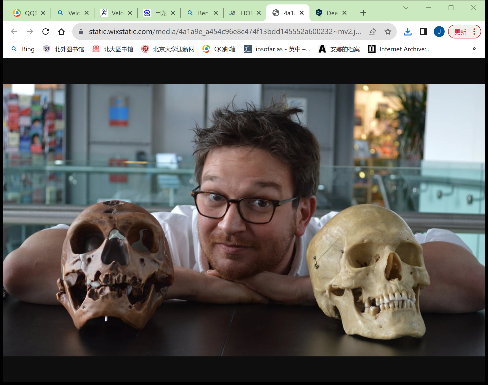 内文插图：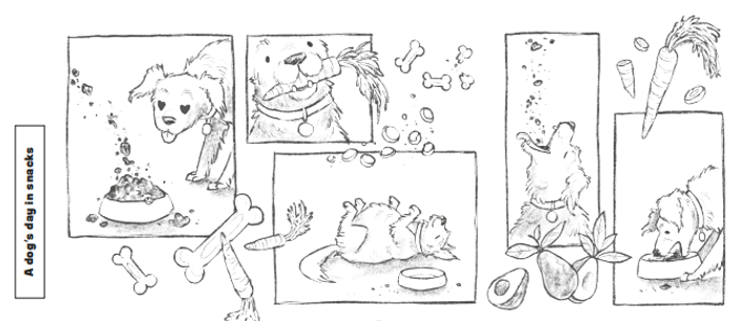 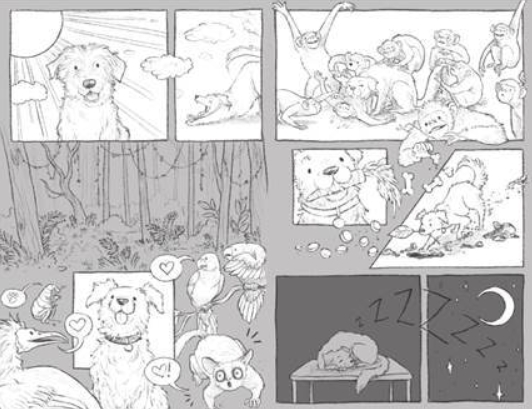 感谢您的阅读！请将反馈信息发至：版权负责人Email：Rights@nurnberg.com.cn 安德鲁·纳伯格联合国际有限公司北京代表处北京市海淀区中关村大街在地图中查看甲59号中国人民大学文化大厦1705室, 邮编：100872电话：010-82504106,   传真：010-82504200公司网址：http://www.nurnberg.com.cn 书目下载：http://www.nurnberg.com.cn/booklist_zh/list.aspx书讯浏览：http://www.nurnberg.com.cn/book/book.aspx视频推荐：http://www.nurnberg.com.cn/video/video.aspx豆瓣小站：http://site.douban.com/110577/新浪微博：安德鲁纳伯格公司的微博_微博 (weibo.com)微信订阅号：ANABJ2002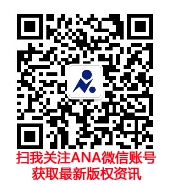 